GRADUATE COUNCIL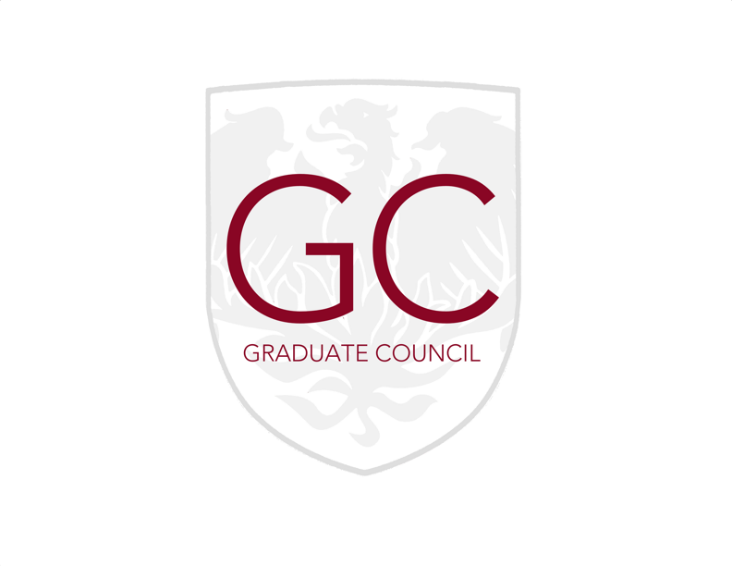 University of ChicagoDecember 1, 2016, 6:00 p.m.Booth School, Harper Center C-08AGENDACall to orderSharing Funding Stories	Booth Rugby TeamIssues Chair Update	Carlos/JakeEnd of Quarter ReportsCommittees	VPsUpdates from schools, divisions, or community	AnyoneWorking Sessions (See Exhibit 1)	All PresentAdjourn (to the Pub!)Exhibit 1 – Working Session InstructionsForm groups of 4-6 people.  Each group should have at least one rep, and try and find people you don’t normally work with or know well!  We’d like each group to spend 20 minutes thinking about and flushing out one way to improve student integration or cooperation among divisions.  Ideally this would be something members of your group are passionate about and might be interested in pushing forward.  It could be as big picture as a 10-year goal or as tactical as something very small/tactical, whatever your group thinks makes GC a better place!  Spend ~10 minutes coming up with and agreeing on an idea and another ~10 minutes thinking through the how.  Groups will briefly present out their ideas to the council.  